                                                                                                                             Pyrzyce, 10 sierpień 2023 r.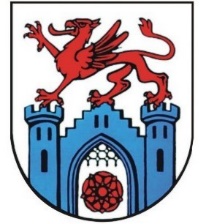 OBWIESZCZENIE BURMISTRZA PYRZYCo ponownym wyłożeniu do publicznego wglądu studium uwarunkowań i kierunków zagospodarowania przestrzennego miasta i gminy PyrzyceNa podstawie art. 11 pkt 7 ustawy z dnia 27 marca 2003 r. o planowaniu i zagospodarowaniu przestrzennym (Dz. U. 2023 poz. 977), art. 39 ust. 1 pkt 2 ustawy z dnia 3 października 2008 r. o udostępnianiu informacji o środowisku i jego ochronie, udziale społeczeństwa w ochronie środowiska oraz o ocenach oddziaływania na środowisko (Dz. U. z 2023 r. poz. 1094 z późn. zm.) oraz uchwały nr XLV/343/22 Rady Miejskiej w Pyrzycach z dnia 27 stycznia 2022 r. w sprawie przystąpienia do sporządzenia studium uwarunkowań i kierunków zagospodarowania przestrzennego miasta i gminy Pyrzycezawiadamiam o ponownym wyłożeniu do publicznego wglądu projektustudium uwarunkowań i kierunków zagospodarowania przestrzennego miasta i gminy Pyrzyce wraz z prognozą oddziaływania na środowisko w dniach od 18 sierpnia 2023 r. do 13 września 2023 r. w siedzibie Urzędu Miejskiego w Pyrzycach, Plac Ratuszowy 1, 74-200 Pyrzyce, w godzinach pracy Urzędu oraz o publikacji na stronie Biuletynu Informacji Publicznej Urzędu Miejskiego w Pyrzycach (https://bip.pyrzyce.um.gov.pl/)Dyskusja publiczna nad przyjętymi w projekcie studium uwarunkowań i kierunków zagospodarowania przestrzennego miasta i gminy Pyrzyce rozwiązaniami odbędzie się w dniu  05 września 2023 r. o godz. 11.00 w budynku Urzędu Miejskiego w Pyrzycach, Plac Ratuszowy 1, 74-200 Pyrzyce.Zgodnie z art. 18 ust. 1 ustawy o planowaniu i zagospodarowaniu przestrzennym oraz art. 39 ust. 1 ustawy o udostępnianiu informacji o środowisku i jego ochronie, udziale społeczeństwa w ochronie środowiska oraz o ocenach oddziaływania na środowisko, każdy kto kwestionuje ustalenia przyjęte w projekcie studium oraz w prognozie oddziaływania na środowisko może wnieść uwagi.Uwagi do projektu studium należy składać w formie pisemnej do Burmistrza Pyrzyc w nieprzekraczalnym terminie do dnia 05 października 2023 r.:pocztą na adres Urzędu Miejskiego w Pyrzycach, Plac Ratuszowy 1, 74-200 Pyrzyce,ustnie do protokołu w siedzibie Urzędu Miejskiego w Pyrzycach - Wydział Planowania, Nieruchomości i Gospodarki Mieszkaniowej, w godzinach pracy Urzędu,za pomocą środków komunikacji elektronicznej na adres e-mail: sekretariat@pyrzyce.um.gov.pl lub za pomocą platformy ePUAPUwaga powinna zawierać imię i nazwisko lub nazwę jednostki organizacyjnej, adres oraz oznaczenia nieruchomości (nr działki, arkusz mapy), której uwaga dotyczy.Organem właściwym do rozpatrzenia uwag i wniosków jest Burmistrz Pyrzyc. Burmistrz PyrzycAdministratorem danych osobowych przetwarzanych w związku z realizacją zadań w zakresie planowania przestrzennego jest Burmistrz Pyrzyc. Treść klauzuli informacyjnej dotyczącej przetwarzania danych osobowych jest dostępna na stronie internetowej w Biuletynie Informacji Publicznej oraz w siedzibie Urzędu Miejskiego w Pyrzycach.